ИЗБИРАТЕЛЬНАЯ КОМИССИЯ КРАСНОДАРСКОГО КРАЯПОСТАНОВЛЕНИЕот 22 декабря 2023 г. N 72/584-7О КОНКУРСЕНА ЛУЧШУЮ ОРГАНИЗАЦИЮ ДОБРОВОЛЬЧЕСКОЙ (ВОЛОНТЕРСКОЙ)ДЕЯТЕЛЬНОСТИ В ПЕРИОД ПРОВЕДЕНИЯ ВЫБОРОВ ПРЕЗИДЕНТАРОССИЙСКОЙ ФЕДЕРАЦИИ, НАЗНАЧЕННЫХ НА 17 МАРТА 2024 ГОДАВ соответствии с постановлением Центральной избирательной комиссии Российской Федерации от 29 июля 2020 г. N 262/1933-7 "О Рекомендациях по обеспечению избирательных прав граждан Российской Федерации, являющихся инвалидами, при проведении выборов в Российской Федерации", постановлениями избирательной комиссии Краснодарского края от 27 декабря 2022 г. N 48/383-7 "О Плане работы избирательной комиссии Краснодарского края на 2023 год", от 27 декабря 2022 г. N 48/384-7 "О Сводном плане основных мероприятий избирательной комиссии Краснодарского края по обучению организаторов выборов и иных участников избирательного процесса, повышению правовой культуры избирателей на 2023 год", в целях поддержки волонтерской (добровольческой) деятельности по содействию в обеспечении благоприятных условий для реализации активного избирательного права избирателей с ограниченными физическими возможностями, пожилых, маломобильных и других категорий избирателей на выборах Президента Российской Федерации, назначенных на 17 марта 2024 года, избирательная комиссия Краснодарского края постановляет:1. Провести конкурс на лучшую организацию добровольческой (волонтерской) деятельности в период проведения выборов Президента Российской Федерации, назначенных на 17 марта 2024 года (далее - Конкурс).2. Утвердить Положение о проведении конкурса на лучшую организацию добровольческой (волонтерской) деятельности в период проведения выборов Президента Российской Федерации, назначенных на 17 марта 2024 года (прилагается).3. Поручить территориальным избирательным комиссиям осуществлять координацию проведения конкурса на территории соответствующего муниципального образования Краснодарского края, проинформировать добровольческие (волонтерские) организации, органы местного самоуправления в сфере образования и молодежной политики, местные отделения общественных организаций инвалидов о проведении Конкурса, а также определить избирательные участки для осуществления деятельности добровольческих (волонтерских) организаций.4. Направить настоящее постановление в министерство образования, науки и молодежной политики Краснодарского края, территориальные избирательные комиссии Краснодарского края, администрации муниципальных районов и городских округов для организации работы.5. Разместить настоящее постановление на официальном сайте избирательной комиссии Краснодарского края в сети Интернет.6. Опубликовать настоящее постановление в сетевом издании "Вестник избирательной комиссии Краснодарского края".7. Возложить контроль за выполнением пунктов 4 - 6 настоящего постановления на секретаря избирательной комиссии Краснодарского края Турищеву Н.Ю.Председатель избирательной комиссииКраснодарского краяА.Д.ЧЕРНЕНКОСекретарь избирательной комиссииКраснодарского краяН.Ю.ТУРИЩЕВАПриложениеУтвержденопостановлениемизбирательной комиссииКраснодарского краяот 22 декабря 2023 г. N 72/584-7ПОЛОЖЕНИЕО ПРОВЕДЕНИИ КОНКУРСА НА ЛУЧШУЮ ОРГАНИЗАЦИЮ ДОБРОВОЛЬЧЕСКОЙ(ВОЛОНТЕРСКОЙ) ДЕЯТЕЛЬНОСТИ В ПЕРИОД ПРОВЕДЕНИЯ ВЫБОРОВПРЕЗИДЕНТА РОССИЙСКОЙ ФЕДЕРАЦИИ, НАЗНАЧЕННЫХНА 17 МАРТА 2024 ГОДА1. Общие положения1.1. Конкурс на лучшую организацию добровольческой (волонтерской) деятельности в период проведения выборов Президента Российской Федерации, назначенных на 17 марта 2024 года, проводится в целях поддержки волонтерской (добровольческой) деятельности по содействию в обеспечении благоприятных условий для реализации активного избирательного права избирателей с ограниченными физическими возможностями, пожилых, маломобильных и других категорий избирателей.1.2. Конкурс проводится со дня принятия настоящего постановления по 31 мая 2024 года (включительно).1.3. Проведение Конкурса направлено на решение следующих задач:- популяризация добровольческой (волонтерской) деятельности на выборах Президента Российской Федерации;- выявление и поощрение добровольцев (волонтеров), активно участвующих в оказании помощи и содействии избирателям с ограниченными физическими возможностями, пожилым, маломобильным и другим категориям избирателей на выборах Президента Российской Федерации;- содействие формированию позитивного общественного мнения о добровольчестве (волонтерстве) как эффективном методе оказания содействия голосованию избирателей на избирательных участках в период проведения выборов Президента Российской Федерации;- распространение информации о социальной пользе и значимости деятельности молодежи, в том числе в рамках работы организаций (объединений), осуществляющих добровольческую (волонтерскую) деятельность на территории Краснодарского края, в целях дальнейшего совершенствования методов организации и проведения мероприятий информационно-разъяснительного характера и повышения правовой культуры;- выявление и поддержка наиболее эффективных общественно значимых инициатив и проектов в сфере добровольчества (волонтерства) на выборах в Краснодарском крае.1.4. Организаторами Конкурса являются: избирательная комиссия Краснодарского края, территориальные избирательные комиссии во взаимодействии с органами местного самоуправления в сфере образования и молодежной политики Краснодарского края, образовательными организациями среднего профессионального и высшего образования Краснодарского края.2. Порядок и условия проведения Конкурса2.1. В конкурсе принимают участие организации (объединения), группы волонтеров, занимающиеся добровольческой деятельностью, желающие безвозмездно оказать содействие избирателям с ограниченными физическими возможностями, пожилым, маломобильным и другим категориям избирателей в голосовании на избирательном участке на выборах Президента Российской Федерации.2.2. Территориальные избирательные комиссии осуществляют координацию проведения Конкурса в соответствующем муниципальном образовании, информируют добровольческие (волонтерские) организации, местные отделения общественных организаций инвалидов о проведении Конкурса, определяют избирательные участки для осуществления деятельности добровольческих (волонтерских) организаций.В период проведения избирательной кампании по выборам Президента Российской Федерации территориальные избирательные комиссии во взаимодействии с органами местного самоуправления в сфере образования и молодежной политики, образовательными организациями, добровольческими (волонтерскими) организациями, расположенными на территории муниципального образования, проводят обучение добровольцев (волонтеров) по порядку организации работы по оказанию помощи избирателям с ограниченными физическими возможностями, пожилым, маломобильным и другим категориям избирателей в период проведения выборов и в дни голосования. Методические материалы для проведения обучающих мероприятий с добровольцами (волонтерами) предоставляются избирательной комиссией Краснодарского края.2.3. Для участия в Конкурсе добровольческая (волонтерская) организация представляет в территориальную избирательную комиссию следующие материалы в электронном виде:- заявку, подписанную руководителем добровольческой (волонтерской) организации;- обзорную справку о работе добровольческой (волонтерской) организации (объединения) на выборах (включая подготовку к голосованию, работу в дни голосования, объем не более 10 листов формата A4);- от 10-ти до 20-ти фотографий, соответствующих тематике, целям и задачам Конкурса в формате презентаций (формат файла ppt., ppt.x., слайды в горизонтальной ориентации) (при наличии - видеоматериалы, продолжительностью не более 5 минут);- согласие на обработку персональных данных (прилагается).Обзорная справка должна отражать цели и задачи добровольческой (волонтерской) деятельности на выборах, формы работы с избирателями (информирование избирателей, помощь в сопровождении избирателей с ограниченными возможностями здоровья на избирательный участок, оказание помощи на избирательном участке), необходимо указать категорию избирателей (маломобильные граждане, избиратели с нарушением слуха или зрения, пожилые люди, иные категории избирателей), с которыми осуществлялось взаимодействие.2.4. Материалы, входящие в состав конкурсной работы, направляются территориальными избирательными комиссиями в избирательную комиссию Краснодарского края на адрес электронной почты ooc@ikkk.ru с темой письма "Конкурс волонтеров" не позднее 17 апреля 2024 года.2.5. При оценке добровольческой (волонтерской) деятельности учитывается, насколько успешно были реализованы заявленные планы и задачи в период проведения избирательной кампании, уровень подготовки добровольцев (волонтеров), коммуникативные качества, внешний вид добровольцев (волонтеров) (форма, единый стиль в одежде).3. Подведение итогов Конкурса3.1. Для подведения итогов Конкурса не позднее 17 апреля 2024 года формируется Конкурсная комиссия из членов избирательной комиссии Краснодарского края, Рабочей группы по реализации избирательных прав граждан Российской Федерации, являющихся инвалидами, Общественного экспертного совета при избирательной комиссии Краснодарского края, Молодежного Общественного Совета при избирательной комиссии Краснодарского края, представителей министерства образования, науки и молодежной политики Краснодарского края. Состав Конкурсной комиссии утверждается распоряжением председателя избирательной комиссии Краснодарского края.3.2. По итогам рассмотрения представленных материалов не позднее 30 апреля 2024 года Конкурсная комиссия путем открытого голосования определяет победителей Конкурса.Заседание Конкурсной комиссии по решению ее председателя проводится очно, очно-дистанционно или дистанционно и считается правомочным, если в голосовании приняло участие большинство от установленного числа ее членов. Решение Конкурсной комиссии принимается простым большинством голосов. При равенстве голосов решающим голосом обладает председатель Конкурсной комиссии. Результаты голосования и решение Конкурсной комиссии заносятся в протокол, который подписывают все члены Конкурсной комиссии, принимавшие участие в голосовании.3.3. На основании решения Конкурсной комиссии избирательная комиссия Краснодарского края подводит итоги Конкурса, которые утверждаются постановлением избирательной комиссии Краснодарского края.4. Награждение победителей4.1. Победители Конкурса поощряются (награждаются) избирательной комиссией Краснодарского края в соответствии с постановлением избирательной комиссии Краснодарского края, принимаемым по итогам конкурса не позднее 31 мая 2024 года.4.2. Избирательная комиссия Краснодарского края заблаговременно извещает победителей о дате, времени и месте проведения церемонии награждения. Решение о формате проведения церемонии награждения принимает председатель избирательной комиссии Краснодарского края.Приложениек Положениюо проведении конкурсана лучшую организациюдобровольческой (волонтерской) деятельностив период проведения выборовПрезидента Российской Федерации,назначенных на 17 марта 2024 года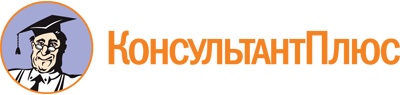 Постановление избирательной комиссии Краснодарского края от 22.12.2023 N 72/584-7
"О конкурсе на лучшую организацию добровольческой (волонтерской) деятельности в период проведения выборов Президента Российской Федерации, назначенных на 17 марта 2024 года"
(вместе с "Положением о проведении конкурса на лучшую организацию добровольческой (волонтерской) деятельности в период проведения выборов Президента Российской Федерации, назначенных на 17 марта 2024 года")Документ предоставлен КонсультантПлюс

www.consultant.ru

Дата сохранения: 20.05.2024
 СОГЛАСИЕна обработку персональных данныхСОГЛАСИЕна обработку персональных данныхСОГЛАСИЕна обработку персональных данныхСОГЛАСИЕна обработку персональных данныхСОГЛАСИЕна обработку персональных данныхСОГЛАСИЕна обработку персональных данныхЯ,,(фамилия, имя, отчество)(фамилия, имя, отчество)(фамилия, имя, отчество)(фамилия, имя, отчество)(фамилия, имя, отчество)(фамилия, имя, отчество)в соответствии с требованиями статьи 9 Федерального закона от 27 июля 2006 г. N 152-ФЗ "О персональных данных" настоящим подтверждаю свое согласие на предоставление и обработку следующих персональных данных организаторам конкурса на лучшую организацию добровольческой (волонтерской) деятельности в период проведения выборов Президента Российской Федерации, назначенных на 17 марта 2024 года: фамилии, имени, отчества, места учебы, места работы, телефона, адреса электронной почты.Предоставляю организаторам право осуществлять все действия (операции) с персональными данными, включая сбор, запись, систематизацию, накопление, хранение, уточнение (обновление, изменение), извлечение, использование, передачу (распространение, предоставление, доступ), обезличивание, блокирование, удаление (с использованием автоматизированных средств и без использования средств автоматизации).Также я разрешаю организаторам производить фото- и видеосъемку, безвозмездно использовать эти фото, видео и информационные видеоматериалы во внутренних и внешних коммуникациях, связанных с проведением конкурса на лучшую организацию добровольческой (волонтерской) деятельности в период проведения выборов Президента Российской Федерации. Фотографии и видеоматериалы могут быть скопированы, представлены и сделаны достоянием общественности или адаптированы для использования любыми средствами массовой информации и любым способом, в частности в буклетах, видео, в сети Интернет и т.д.Согласие действует с даты подписания до письменного отзыва.в соответствии с требованиями статьи 9 Федерального закона от 27 июля 2006 г. N 152-ФЗ "О персональных данных" настоящим подтверждаю свое согласие на предоставление и обработку следующих персональных данных организаторам конкурса на лучшую организацию добровольческой (волонтерской) деятельности в период проведения выборов Президента Российской Федерации, назначенных на 17 марта 2024 года: фамилии, имени, отчества, места учебы, места работы, телефона, адреса электронной почты.Предоставляю организаторам право осуществлять все действия (операции) с персональными данными, включая сбор, запись, систематизацию, накопление, хранение, уточнение (обновление, изменение), извлечение, использование, передачу (распространение, предоставление, доступ), обезличивание, блокирование, удаление (с использованием автоматизированных средств и без использования средств автоматизации).Также я разрешаю организаторам производить фото- и видеосъемку, безвозмездно использовать эти фото, видео и информационные видеоматериалы во внутренних и внешних коммуникациях, связанных с проведением конкурса на лучшую организацию добровольческой (волонтерской) деятельности в период проведения выборов Президента Российской Федерации. Фотографии и видеоматериалы могут быть скопированы, представлены и сделаны достоянием общественности или адаптированы для использования любыми средствами массовой информации и любым способом, в частности в буклетах, видео, в сети Интернет и т.д.Согласие действует с даты подписания до письменного отзыва.в соответствии с требованиями статьи 9 Федерального закона от 27 июля 2006 г. N 152-ФЗ "О персональных данных" настоящим подтверждаю свое согласие на предоставление и обработку следующих персональных данных организаторам конкурса на лучшую организацию добровольческой (волонтерской) деятельности в период проведения выборов Президента Российской Федерации, назначенных на 17 марта 2024 года: фамилии, имени, отчества, места учебы, места работы, телефона, адреса электронной почты.Предоставляю организаторам право осуществлять все действия (операции) с персональными данными, включая сбор, запись, систематизацию, накопление, хранение, уточнение (обновление, изменение), извлечение, использование, передачу (распространение, предоставление, доступ), обезличивание, блокирование, удаление (с использованием автоматизированных средств и без использования средств автоматизации).Также я разрешаю организаторам производить фото- и видеосъемку, безвозмездно использовать эти фото, видео и информационные видеоматериалы во внутренних и внешних коммуникациях, связанных с проведением конкурса на лучшую организацию добровольческой (волонтерской) деятельности в период проведения выборов Президента Российской Федерации. Фотографии и видеоматериалы могут быть скопированы, представлены и сделаны достоянием общественности или адаптированы для использования любыми средствами массовой информации и любым способом, в частности в буклетах, видео, в сети Интернет и т.д.Согласие действует с даты подписания до письменного отзыва.в соответствии с требованиями статьи 9 Федерального закона от 27 июля 2006 г. N 152-ФЗ "О персональных данных" настоящим подтверждаю свое согласие на предоставление и обработку следующих персональных данных организаторам конкурса на лучшую организацию добровольческой (волонтерской) деятельности в период проведения выборов Президента Российской Федерации, назначенных на 17 марта 2024 года: фамилии, имени, отчества, места учебы, места работы, телефона, адреса электронной почты.Предоставляю организаторам право осуществлять все действия (операции) с персональными данными, включая сбор, запись, систематизацию, накопление, хранение, уточнение (обновление, изменение), извлечение, использование, передачу (распространение, предоставление, доступ), обезличивание, блокирование, удаление (с использованием автоматизированных средств и без использования средств автоматизации).Также я разрешаю организаторам производить фото- и видеосъемку, безвозмездно использовать эти фото, видео и информационные видеоматериалы во внутренних и внешних коммуникациях, связанных с проведением конкурса на лучшую организацию добровольческой (волонтерской) деятельности в период проведения выборов Президента Российской Федерации. Фотографии и видеоматериалы могут быть скопированы, представлены и сделаны достоянием общественности или адаптированы для использования любыми средствами массовой информации и любым способом, в частности в буклетах, видео, в сети Интернет и т.д.Согласие действует с даты подписания до письменного отзыва.в соответствии с требованиями статьи 9 Федерального закона от 27 июля 2006 г. N 152-ФЗ "О персональных данных" настоящим подтверждаю свое согласие на предоставление и обработку следующих персональных данных организаторам конкурса на лучшую организацию добровольческой (волонтерской) деятельности в период проведения выборов Президента Российской Федерации, назначенных на 17 марта 2024 года: фамилии, имени, отчества, места учебы, места работы, телефона, адреса электронной почты.Предоставляю организаторам право осуществлять все действия (операции) с персональными данными, включая сбор, запись, систематизацию, накопление, хранение, уточнение (обновление, изменение), извлечение, использование, передачу (распространение, предоставление, доступ), обезличивание, блокирование, удаление (с использованием автоматизированных средств и без использования средств автоматизации).Также я разрешаю организаторам производить фото- и видеосъемку, безвозмездно использовать эти фото, видео и информационные видеоматериалы во внутренних и внешних коммуникациях, связанных с проведением конкурса на лучшую организацию добровольческой (волонтерской) деятельности в период проведения выборов Президента Российской Федерации. Фотографии и видеоматериалы могут быть скопированы, представлены и сделаны достоянием общественности или адаптированы для использования любыми средствами массовой информации и любым способом, в частности в буклетах, видео, в сети Интернет и т.д.Согласие действует с даты подписания до письменного отзыва.в соответствии с требованиями статьи 9 Федерального закона от 27 июля 2006 г. N 152-ФЗ "О персональных данных" настоящим подтверждаю свое согласие на предоставление и обработку следующих персональных данных организаторам конкурса на лучшую организацию добровольческой (волонтерской) деятельности в период проведения выборов Президента Российской Федерации, назначенных на 17 марта 2024 года: фамилии, имени, отчества, места учебы, места работы, телефона, адреса электронной почты.Предоставляю организаторам право осуществлять все действия (операции) с персональными данными, включая сбор, запись, систематизацию, накопление, хранение, уточнение (обновление, изменение), извлечение, использование, передачу (распространение, предоставление, доступ), обезличивание, блокирование, удаление (с использованием автоматизированных средств и без использования средств автоматизации).Также я разрешаю организаторам производить фото- и видеосъемку, безвозмездно использовать эти фото, видео и информационные видеоматериалы во внутренних и внешних коммуникациях, связанных с проведением конкурса на лучшую организацию добровольческой (волонтерской) деятельности в период проведения выборов Президента Российской Федерации. Фотографии и видеоматериалы могут быть скопированы, представлены и сделаны достоянием общественности или адаптированы для использования любыми средствами массовой информации и любым способом, в частности в буклетах, видео, в сети Интернет и т.д.Согласие действует с даты подписания до письменного отзыва.Дата:"_____"______________ 20____ г.Дата:"_____"______________ 20____ г.Дата:"_____"______________ 20____ г.Дата:"_____"______________ 20____ г.Дата:"_____"______________ 20____ г.Дата:"_____"______________ 20____ г./(подпись)(подпись)(расшифровка)(расшифровка)